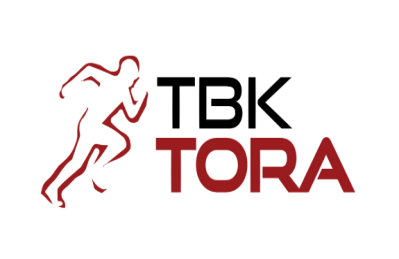               Výsledky  10. pretekov  zo dňa  7. septembra  2017 ( 1 míľa ) :Termín ďalších pretekov:  12.októbra 2017 o 16,00 hod.Prezentácia: 15 min. pred štartom! Miesto: park Tovarníky - ulica Odbojárov, vchod do parku  pod  reštauráciou  Zlatý  Baránok ( pod kaštieľom ). Informácie:  - mobil  0948 866 856 ( 12,00 - 19,00 hod.),- webové stránky: beh.sk ( súťaže: Topoľčianska bežecká liga ), www.tbl9.webnode.skOrganizácia pretekov:  Preteky na 1 míľu budú rozdelené do rozbehov s maximálne 15 pretekármi.Štartovné: 1 euro ( občerstvenie v deň pretekov ). Dorastenci a juniori neplatia.Upozornenie: Pretekári sa zúčastňujú pretekov na vlastné nebezpečenstvo a organizátori nezodpovedajú za úrazy a škody na majetku pretekárov a ďalších osôb prítomných na pretekoch. PoradieMeno a PriezviskoKtg.ČasJozef TrsťanAM5:46Vojtech BošternákAM6:00Žofia NaňováGŽ6:00Miroslav MikovecAM6:03Jozef LigockýAM6:05Zuzana ValkováGŽ6:10Marián CabajBM6:11Milan Barányi  st.EM6:17Tomáš GogaAM6:19Radovan JuhásBM6:23Štefan ValkoDM6:24Marek FogadaAM6:28Andrea PalowskaGŽ6:30Rudolf PetrikovičFM6:32Miloš ToriškaFM6:46Iveta BilickáKŽ6:49Ladislav CapayAM7:12Ivan Mikuláš st.FM7:17Miriam KromerováHŽ7:35Agátka SegešováD18:17Daniel SegešCh18:18Ján KuššFM8:19Alexander OravecAM8:19Oľga BarányiováIŽ9:20Lara SegešováD19:31